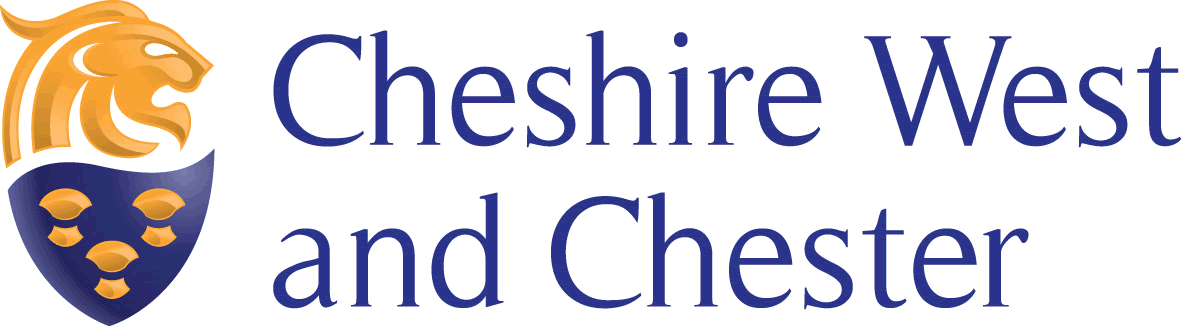 Support for explaining the Coronavirus to young children: Other languages are available:https://www.mindheart.co/descargableshttps://m.facebook.com/story.php?story_fbid=2893297404097057&id=152961368130688&sfnsn=scwshmo&extid=dcyXzc1qYvRs1qtRWebsites and online support:The list of all education companies now offering free subscription can be found at:https://kidsactivitiesblog.com/135609/list-of-education-companies-offering-free-subscriptions/Other useful sites that incorporate a wide range of learning experiences: https:///fiveminutemum.comhttps://abcdoes.com/home-learning/https://tpet.co.uk/downloads/early-years-eyfs-home-learning-resource-pack/https://www.educationcity.com/take-learning-home-with-educationcity/https://www.oxfordowl.co.uk/for-home/advice-for-parents/fun-ideas-learning-at-home/https://famly.co/blog/inspiration/10-creative-early-years-maths-activities/https://famly.co/blog/50-eyfs-activities/https://famly.co/blog/management/how-to-encourage-a-stronger-home-learning-environment/http://riccallpreschool.org.uk/home-learning-activities/https://www.teachwire.net/news/simple-ways-to-help-parents-boost-early-years-childrens-home-learninghttps://www.communityplaythings.com/resources?topic=Projects-and-ActivitiesIn addition to the above there are some great pages focussing on different areas of learning:Communication and Language https://hungrylittleminds.campaign.gov.uk/https://famly.co/blog/inspiration/10-simple-communication-and-language-activities/https://www.thecommunicationtrust.org.uk/resources/resources/resources-for-parents/raa-raa-the-noisy-lion/Sensory/Physicalhttps://famly.co/blog/inspiration/10-sensory-play-ideas-to-develop-motor-skills/https://www.youtube.com/user/CosmicKidsYogaLiteracy http://www.ictgames.co.uk/https://www.phonicsplay.co.uk/Mathshttps://nrich.maths.org/13371http://www.ictgames.co.uk/SENDFacebook pages:https://m.facebook.com/story.php?story_fbid=2672927009610971&id=1964889273748085&sfnsn=scwshmo&extid=tbe3aG19Lvyxhz8jhttps://www.facebook.com/tufftrayideas/https://www.facebook.com/LoosePartsPlay/https://www.facebook.com/groups/Loosepartsandintelligentplaythings/https://www.facebook.com/MrMcMakingMemories/We hope that you find these useful and supportive for parents